Приглашаем  вас  принять  активное  участие  в  акции  Всемирный День Чистоты  и  акции  «Зеленая Башкирия».Уважаемые  жители!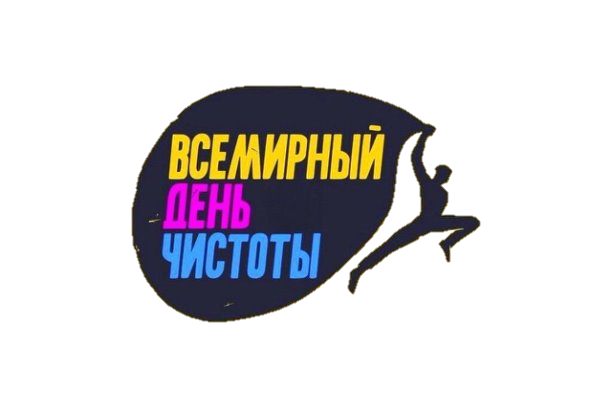 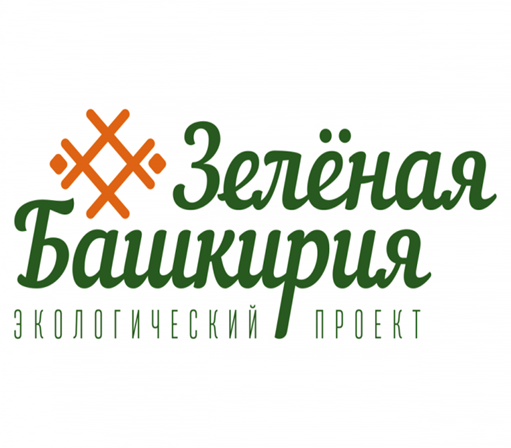      25  сентября 2021 года  по  всей  республике, в  том  числе  и  в  Таштимеровском  СП  будут  проводиться    мероприятия  по  уборке  мусора  в  рамках  акции  Всемирный  День  чистоты  и  высадке  зеленых  насаждений  в  рамках акции «Зеленая Башкирия». Место  проведения  мероприятий  по  Таштимеровскому  сельсовету:Очистка  от  мусора  побережья  озера Суртанды  д.Самарское  и  рек Мунсык, Могак.  Будут  организованы  работы  по  посадке  деревьев  и  саженцев  на  территории  населенных  пунктов.Начало  мероприятий  в  10 часов. Просим  всех  принять  активное  участие!